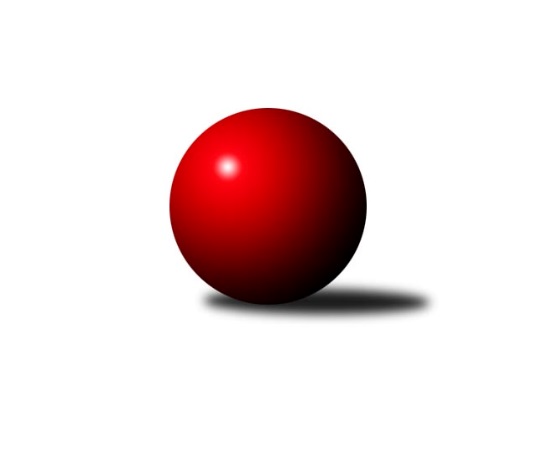 Č.13Ročník 2011/2012	4.6.2024 1. KLZ 2011/2012Statistika 13. kolaTabulka družstev:		družstvo	záp	výh	rem	proh	skore	sety	průměr	body	plné	dorážka	chyby	1.	KK Slavia Praha	13	11	0	2	75.0 : 29.0 	(181.0 : 131.0)	3297	22	2171	1126	13.1	2.	TJ Spartak Přerov	13	10	2	1	74.0 : 30.0 	(184.5 : 127.5)	3240	22	2152	1088	20.4	3.	KK Blansko	13	7	1	5	59.0 : 45.0 	(169.0 : 143.0)	3219	15	2164	1055	26.2	4.	SKK  Náchod	13	7	0	6	57.0 : 47.0 	(164.0 : 148.0)	3212	14	2144	1068	23.9	5.	TJ Sokol Duchcov	13	7	0	6	51.0 : 53.0 	(156.5 : 155.5)	3152	14	2135	1017	30.5	6.	SKK Jičín	13	7	0	6	49.0 : 55.0 	(148.5 : 163.5)	3158	14	2141	1017	30.5	7.	KK Zábřeh  ˝C˝	13	5	2	6	48.0 : 56.0 	(149.5 : 162.5)	3193	12	2137	1056	20.9	8.	KK Konstruktiva Praha	13	5	0	8	44.5 : 59.5 	(144.5 : 167.5)	3171	10	2124	1047	29.8	9.	TJ Sokol Husovice	13	4	2	7	43.0 : 61.0 	(142.5 : 169.5)	3121	10	2140	982	35.3	10.	KK Šumperk ˝C˝	13	4	1	8	37.5 : 66.5 	(134.0 : 178.0)	3139	9	2130	1009	28.2	11.	TJ Sokol Chýnov	13	3	1	9	44.0 : 60.0 	(147.5 : 164.5)	3149	7	2125	1025	30.4	12.	TJ Valašské Meziříčí	13	3	1	9	42.0 : 62.0 	(150.5 : 161.5)	3164	7	2139	1025	28.2Tabulka doma:		družstvo	záp	výh	rem	proh	skore	sety	průměr	body	maximum	minimum	1.	TJ Spartak Přerov	6	6	0	0	40.5 : 7.5 	(96.5 : 47.5)	3370	12	3422	3306	2.	KK Slavia Praha	6	6	0	0	38.0 : 10.0 	(91.5 : 52.5)	3304	12	3387	3215	3.	SKK  Náchod	6	5	0	1	33.5 : 14.5 	(85.5 : 58.5)	3253	10	3317	3137	4.	KK Blansko	6	4	1	1	31.0 : 17.0 	(87.0 : 57.0)	3242	9	3294	3216	5.	KK Konstruktiva Praha	7	4	0	3	31.5 : 24.5 	(89.0 : 79.0)	3204	8	3264	3153	6.	TJ Sokol Husovice	7	3	2	2	30.0 : 26.0 	(90.5 : 77.5)	3126	8	3164	3072	7.	TJ Sokol Duchcov	7	4	0	3	28.0 : 28.0 	(86.5 : 81.5)	3219	8	3255	3166	8.	KK Zábřeh  ˝C˝	7	4	0	3	28.0 : 28.0 	(84.5 : 83.5)	3135	8	3223	3062	9.	SKK Jičín	7	4	0	3	26.0 : 30.0 	(84.5 : 83.5)	3099	8	3149	3035	10.	KK Šumperk ˝C˝	6	3	1	2	22.0 : 26.0 	(66.0 : 78.0)	3085	7	3222	2640	11.	TJ Sokol Chýnov	7	3	0	4	28.0 : 28.0 	(85.0 : 83.0)	3295	6	3350	3222	12.	TJ Valašské Meziříčí	6	1	1	4	19.0 : 29.0 	(73.0 : 71.0)	3164	3	3274	3115Tabulka venku:		družstvo	záp	výh	rem	proh	skore	sety	průměr	body	maximum	minimum	1.	KK Slavia Praha	7	5	0	2	37.0 : 19.0 	(89.5 : 78.5)	3296	10	3384	3172	2.	TJ Spartak Přerov	7	4	2	1	33.5 : 22.5 	(88.0 : 80.0)	3222	10	3376	3137	3.	TJ Sokol Duchcov	6	3	0	3	23.0 : 25.0 	(70.0 : 74.0)	3141	6	3252	3022	4.	SKK Jičín	6	3	0	3	23.0 : 25.0 	(64.0 : 80.0)	3168	6	3270	3066	5.	KK Blansko	7	3	0	4	28.0 : 28.0 	(82.0 : 86.0)	3216	6	3344	3074	6.	KK Zábřeh  ˝C˝	6	1	2	3	20.0 : 28.0 	(65.0 : 79.0)	3203	4	3334	3094	7.	SKK  Náchod	7	2	0	5	23.5 : 32.5 	(78.5 : 89.5)	3206	4	3338	3065	8.	TJ Valašské Meziříčí	7	2	0	5	23.0 : 33.0 	(77.5 : 90.5)	3164	4	3323	3048	9.	KK Konstruktiva Praha	6	1	0	5	13.0 : 35.0 	(55.5 : 88.5)	3165	2	3240	3023	10.	TJ Sokol Husovice	6	1	0	5	13.0 : 35.0 	(52.0 : 92.0)	3121	2	3275	3047	11.	KK Šumperk ˝C˝	7	1	0	6	15.5 : 40.5 	(68.0 : 100.0)	3147	2	3242	3076	12.	TJ Sokol Chýnov	6	0	1	5	16.0 : 32.0 	(62.5 : 81.5)	3125	1	3175	3041Tabulka podzimní části:		družstvo	záp	výh	rem	proh	skore	sety	průměr	body	doma	venku	1.	TJ Spartak Přerov	11	9	1	1	62.0 : 26.0 	(157.0 : 107.0)	3248	19 	5 	0 	0 	4 	1 	1	2.	KK Slavia Praha	11	9	0	2	62.0 : 26.0 	(153.5 : 110.5)	3296	18 	5 	0 	0 	4 	0 	2	3.	KK Blansko	11	7	0	4	53.0 : 35.0 	(146.0 : 118.0)	3232	14 	4 	0 	1 	3 	0 	3	4.	SKK  Náchod	11	6	0	5	48.0 : 40.0 	(137.0 : 127.0)	3216	12 	5 	0 	0 	1 	0 	5	5.	TJ Sokol Duchcov	11	6	0	5	44.0 : 44.0 	(135.5 : 128.5)	3173	12 	3 	0 	3 	3 	0 	2	6.	SKK Jičín	11	6	0	5	43.0 : 45.0 	(127.5 : 136.5)	3140	12 	4 	0 	2 	2 	0 	3	7.	KK Zábřeh  ˝C˝	11	5	1	5	42.0 : 46.0 	(127.5 : 136.5)	3194	11 	4 	0 	2 	1 	1 	3	8.	KK Konstruktiva Praha	11	5	0	6	42.5 : 45.5 	(128.5 : 135.5)	3195	10 	4 	0 	2 	1 	0 	4	9.	KK Šumperk ˝C˝	11	4	1	6	35.5 : 52.5 	(118.0 : 146.0)	3129	9 	3 	1 	2 	1 	0 	4	10.	TJ Sokol Husovice	11	3	1	7	32.0 : 56.0 	(112.5 : 151.5)	3120	7 	2 	1 	2 	1 	0 	5	11.	TJ Sokol Chýnov	11	2	1	8	36.0 : 52.0 	(122.0 : 142.0)	3151	5 	2 	0 	4 	0 	1 	4	12.	TJ Valašské Meziříčí	11	1	1	9	28.0 : 60.0 	(119.0 : 145.0)	3159	3 	0 	1 	4 	1 	0 	5Tabulka jarní části:		družstvo	záp	výh	rem	proh	skore	sety	průměr	body	doma	venku	1.	TJ Valašské Meziříčí	2	2	0	0	14.0 : 2.0 	(31.5 : 16.5)	3223	4 	1 	0 	0 	1 	0 	0 	2.	KK Slavia Praha	2	2	0	0	13.0 : 3.0 	(27.5 : 20.5)	3266	4 	1 	0 	0 	1 	0 	0 	3.	TJ Spartak Přerov	2	1	1	0	12.0 : 4.0 	(27.5 : 20.5)	3301	3 	1 	0 	0 	0 	1 	0 	4.	TJ Sokol Husovice	2	1	1	0	11.0 : 5.0 	(30.0 : 18.0)	3156	3 	1 	1 	0 	0 	0 	0 	5.	SKK  Náchod	2	1	0	1	9.0 : 7.0 	(27.0 : 21.0)	3217	2 	0 	0 	1 	1 	0 	0 	6.	TJ Sokol Chýnov	2	1	0	1	8.0 : 8.0 	(25.5 : 22.5)	3206	2 	1 	0 	0 	0 	0 	1 	7.	TJ Sokol Duchcov	2	1	0	1	7.0 : 9.0 	(21.0 : 27.0)	3137	2 	1 	0 	0 	0 	0 	1 	8.	SKK Jičín	2	1	0	1	6.0 : 10.0 	(21.0 : 27.0)	3165	2 	0 	0 	1 	1 	0 	0 	9.	KK Blansko	2	0	1	1	6.0 : 10.0 	(23.0 : 25.0)	3187	1 	0 	1 	0 	0 	0 	1 	10.	KK Zábřeh  ˝C˝	2	0	1	1	6.0 : 10.0 	(22.0 : 26.0)	3141	1 	0 	0 	1 	0 	1 	0 	11.	KK Šumperk ˝C˝	2	0	0	2	2.0 : 14.0 	(16.0 : 32.0)	3171	0 	0 	0 	0 	0 	0 	2 	12.	KK Konstruktiva Praha	2	0	0	2	2.0 : 14.0 	(16.0 : 32.0)	3118	0 	0 	0 	1 	0 	0 	1 Zisk bodů pro družstvo:		jméno hráče	družstvo	body	zápasy	v %	dílčí body	sety	v %	1.	Kateřina Fajdeková 	TJ Spartak Přerov 	13	/	13	(100%)	39	/	52	(75%)	2.	Kamila Barborová 	KK Slavia Praha 	12	/	12	(100%)	37	/	48	(77%)	3.	Aneta Cvejnová 	SKK  Náchod 	11	/	12	(92%)	35.5	/	48	(74%)	4.	Zdeňka Ševčíková 	KK Blansko  	11	/	13	(85%)	37.5	/	52	(72%)	5.	Lucie Moravcová 	SKK  Náchod 	11	/	13	(85%)	36	/	52	(69%)	6.	Gabriela Helisová 	TJ Spartak Přerov 	10	/	12	(83%)	30	/	48	(63%)	7.	Jana Račková 	TJ Sokol Chýnov 	10	/	13	(77%)	34.5	/	52	(66%)	8.	Jana Pavlíková 	KK Slavia Praha 	9	/	12	(75%)	34	/	48	(71%)	9.	Kamila Katzerová 	TJ Spartak Přerov 	9	/	12	(75%)	29	/	48	(60%)	10.	Markéta Hofmanová 	TJ Sokol Duchcov 	9	/	12	(75%)	26.5	/	48	(55%)	11.	Olga Bučková 	KK Zábřeh  ˝C˝ 	9	/	13	(69%)	31.5	/	52	(61%)	12.	Lenka Kalová st.	KK Blansko  	9	/	13	(69%)	31	/	52	(60%)	13.	Šárka Marková 	KK Slavia Praha 	9	/	13	(69%)	31	/	52	(60%)	14.	Zdena Vytisková 	TJ Sokol Chýnov 	9	/	13	(69%)	29	/	52	(56%)	15.	Romana Švubová 	KK Zábřeh  ˝C˝ 	9	/	13	(69%)	27.5	/	52	(53%)	16.	Dana Adamů 	SKK  Náchod 	8.5	/	13	(65%)	26.5	/	52	(51%)	17.	Adéla Kolaříková 	TJ Sokol Duchcov 	8	/	12	(67%)	25	/	48	(52%)	18.	Jana Hrouzová 	KK Konstruktiva Praha  	8	/	13	(62%)	33	/	52	(63%)	19.	Kateřina Bezdíčková 	KK Šumperk ˝C˝ 	8	/	13	(62%)	30.5	/	52	(59%)	20.	Vendula Šebková 	TJ Valašské Meziříčí 	8	/	13	(62%)	30	/	52	(58%)	21.	Vladimíra Šťastná 	KK Slavia Praha 	7	/	11	(64%)	25	/	44	(57%)	22.	Kristýna Strouhalová 	TJ Spartak Přerov 	7	/	11	(64%)	23	/	44	(52%)	23.	Zuzana Kolaříková 	TJ Sokol Husovice 	7	/	12	(58%)	28.5	/	48	(59%)	24.	Nikol Plačková 	TJ Sokol Duchcov 	7	/	12	(58%)	28	/	48	(58%)	25.	Eva Kopřivová 	KK Konstruktiva Praha  	7	/	12	(58%)	23	/	48	(48%)	26.	Monika Trdá 	TJ Sokol Husovice 	7	/	12	(58%)	22	/	48	(46%)	27.	Markéta Jandíková 	TJ Valašské Meziříčí 	7	/	13	(54%)	30.5	/	52	(59%)	28.	Soňa Daňková 	KK Blansko  	7	/	13	(54%)	29.5	/	52	(57%)	29.	Petra Abelová 	SKK Jičín 	7	/	13	(54%)	27.5	/	52	(53%)	30.	Renata Konečná 	TJ Sokol Husovice 	7	/	13	(54%)	26	/	52	(50%)	31.	Blanka Mizerová 	KK Slavia Praha 	6	/	9	(67%)	18.5	/	36	(51%)	32.	Jana Holubová 	TJ Spartak Přerov 	6	/	11	(55%)	28	/	44	(64%)	33.	Martina Hrdinová 	SKK Jičín 	6	/	11	(55%)	24	/	44	(55%)	34.	Michaela Sedláčková 	TJ Spartak Přerov 	6	/	13	(46%)	29	/	52	(56%)	35.	Lenka Horňáková 	KK Zábřeh  ˝C˝ 	6	/	13	(46%)	27	/	52	(52%)	36.	Lenka Hrdinová 	SKK Jičín 	6	/	13	(46%)	26	/	52	(50%)	37.	Alena Kovandová 	TJ Sokol Chýnov 	6	/	13	(46%)	26	/	52	(50%)	38.	Ilona Bezdíčková 	SKK  Náchod 	5.5	/	10	(55%)	20.5	/	40	(51%)	39.	Nela Pristandová 	SKK Jičín 	5	/	6	(83%)	13.5	/	24	(56%)	40.	Alena Šmídová 	TJ Sokol Duchcov 	5	/	8	(63%)	17.5	/	32	(55%)	41.	Růžena Smrčková 	KK Slavia Praha 	5	/	8	(63%)	15	/	32	(47%)	42.	Kamila Šmerdová 	KK Blansko  	5	/	10	(50%)	20	/	40	(50%)	43.	Dana Musilová 	KK Blansko  	5	/	11	(45%)	23.5	/	44	(53%)	44.	Petra Najmanová 	KK Konstruktiva Praha  	5	/	12	(42%)	23.5	/	48	(49%)	45.	Jitka Killarová 	KK Zábřeh  ˝C˝ 	5	/	12	(42%)	21.5	/	48	(45%)	46.	Lenka Kubová 	KK Šumperk ˝C˝ 	5	/	12	(42%)	20.5	/	48	(43%)	47.	Pavlína Procházková 	TJ Sokol Husovice 	4	/	7	(57%)	15	/	28	(54%)	48.	Jana Volková 	TJ Valašské Meziříčí 	4	/	7	(57%)	12.5	/	28	(45%)	49.	Helena Gruszková 	KK Slavia Praha 	4	/	8	(50%)	15.5	/	32	(48%)	50.	Veronika Plasová 	KK Konstruktiva Praha  	4	/	9	(44%)	19.5	/	36	(54%)	51.	Simona Koutníková 	TJ Sokol Duchcov 	4	/	9	(44%)	17	/	36	(47%)	52.	Michaela Nožičková 	SKK Jičín 	4	/	9	(44%)	16	/	36	(44%)	53.	Ivana Majerová 	TJ Sokol Husovice 	4	/	9	(44%)	15.5	/	36	(43%)	54.	Marie Kolářová 	SKK Jičín 	4	/	10	(40%)	18	/	40	(45%)	55.	Barbora Křenková 	TJ Valašské Meziříčí 	4	/	10	(40%)	17.5	/	40	(44%)	56.	Hana Viewegová 	KK Konstruktiva Praha  	4	/	10	(40%)	17.5	/	40	(44%)	57.	Soňa Lahodová 	KK Blansko  	4	/	11	(36%)	19.5	/	44	(44%)	58.	Klára Zubajová 	TJ Valašské Meziříčí 	4	/	12	(33%)	20.5	/	48	(43%)	59.	Andrea Tatoušková 	KK Šumperk ˝C˝ 	4	/	12	(33%)	18.5	/	48	(39%)	60.	Martina Čapková 	KK Konstruktiva Praha  	4	/	12	(33%)	15.5	/	48	(32%)	61.	Ludmila Landkamerová 	TJ Sokol Chýnov 	4	/	13	(31%)	23	/	52	(44%)	62.	Věra Návarová 	TJ Sokol Chýnov 	4	/	13	(31%)	20	/	52	(38%)	63.	Olga Ollingerová 	KK Zábřeh  ˝C˝ 	4	/	13	(31%)	19	/	52	(37%)	64.	Běla Wollerová 	TJ Sokol Husovice 	3	/	7	(43%)	14	/	28	(50%)	65.	Lucie Pavelková 	TJ Valašské Meziříčí 	3	/	8	(38%)	13	/	32	(41%)	66.	Markéta Gabrhelová 	TJ Sokol Husovice 	3	/	9	(33%)	16.5	/	36	(46%)	67.	Dana Viková 	SKK Jičín 	3	/	12	(25%)	20	/	48	(42%)	68.	Veronika Štáblová 	KK Šumperk ˝C˝ 	3	/	13	(23%)	21	/	52	(40%)	69.	Michaela ml. Divišová 	SKK  Náchod 	3	/	13	(23%)	17.5	/	52	(34%)	70.	Kateřina Kohoutová 	KK Konstruktiva Praha  	2.5	/	10	(25%)	12.5	/	40	(31%)	71.	Martina Zimáková 	TJ Valašské Meziříčí 	2	/	2	(100%)	7	/	8	(88%)	72.	Alena Kantnerová 	TJ Valašské Meziříčí 	2	/	2	(100%)	5	/	8	(63%)	73.	Šárka Majerová 	SKK  Náchod 	2	/	5	(40%)	10	/	20	(50%)	74.	Ludmila Mederová 	KK Šumperk ˝C˝ 	2	/	5	(40%)	9.5	/	20	(48%)	75.	Lucie Nevřivová 	KK Blansko  	2	/	5	(40%)	6	/	20	(30%)	76.	Iva Boučková 	TJ Sokol Duchcov 	2	/	7	(29%)	13	/	28	(46%)	77.	Kateřina Petková 	KK Šumperk ˝C˝ 	2	/	7	(29%)	11.5	/	28	(41%)	78.	Magdalena Holecová 	TJ Sokol Duchcov 	2	/	8	(25%)	13.5	/	32	(42%)	79.	Petra Vlčková 	SKK  Náchod 	2	/	10	(20%)	15	/	40	(38%)	80.	Miroslava Cízlerová 	TJ Sokol Chýnov 	2	/	11	(18%)	11	/	44	(25%)	81.	Dana Wiedermannová 	KK Zábřeh  ˝C˝ 	2	/	13	(15%)	20	/	52	(38%)	82.	Helena Sobčáková 	KK Zábřeh  ˝C˝ 	1	/	1	(100%)	3	/	4	(75%)	83.	Blanka Mašková 	TJ Sokol Chýnov 	1	/	1	(100%)	3	/	4	(75%)	84.	Jitka Horká 	KK Šumperk ˝C˝ 	1	/	1	(100%)	3	/	4	(75%)	85.	Ludmila Šťastná 	TJ Valašské Meziříčí 	1	/	1	(100%)	2	/	4	(50%)	86.	Martina Janyšková 	TJ Spartak Přerov 	1	/	4	(25%)	6	/	16	(38%)	87.	Pavlína Radílková 	KK Slavia Praha 	1	/	5	(20%)	5	/	20	(25%)	88.	Renata Adamcová 	TJ Valašské Meziříčí 	1	/	7	(14%)	9	/	28	(32%)	89.	Vendula Mederová 	KK Šumperk ˝C˝ 	1	/	8	(13%)	12	/	32	(38%)	90.	Libuše Strachotová 	KK Šumperk ˝C˝ 	0.5	/	4	(13%)	5.5	/	16	(34%)	91.	Nikola Slavíčková 	KK Blansko  	0	/	1	(0%)	1	/	4	(25%)	92.	Kristýna Štreichová 	TJ Valašské Meziříčí 	0	/	1	(0%)	1	/	4	(25%)	93.	Irena Konečná 	TJ Sokol Duchcov 	0	/	1	(0%)	1	/	4	(25%)	94.	Naděžda Musilová 	KK Blansko  	0	/	1	(0%)	1	/	4	(25%)	95.	Milena Mankovecká 	SKK  Náchod 	0	/	1	(0%)	1	/	4	(25%)	96.	Jana Kolínková 	TJ Sokol Husovice 	0	/	1	(0%)	0	/	4	(0%)	97.	Bedřiška Šrotová 	KK Šumperk ˝C˝ 	0	/	2	(0%)	2	/	8	(25%)	98.	Lucie Kelpenčevová 	TJ Sokol Husovice 	0	/	4	(0%)	3	/	16	(19%)	99.	Růžena Svobodová 	TJ Sokol Duchcov 	0	/	6	(0%)	8.5	/	24	(35%)Průměry na kuželnách:		kuželna	průměr	plné	dorážka	chyby	výkon na hráče	1.	TJ Spartak Přerov, 1-6	3307	2198	1108	22.6	(551.3)	2.	TJ Sokol Chýnov, 1-2	3292	2211	1081	26.6	(548.7)	3.	KK Slavia Praha, 1-4	3240	2140	1100	17.3	(540.1)	4.	SKK Nachod, 1-4	3220	2165	1054	27.7	(536.7)	5.	Duchcov, 1-4	3217	2173	1043	29.9	(536.3)	6.	KK Blansko, 1-6	3203	2160	1042	28.1	(533.8)	7.	KK Konstruktiva Praha, 1-6	3186	2150	1035	30.1	(531.0)	8.	TJ Valašské Meziříčí, 1-4	3179	2149	1029	27.3	(529.8)	9.	KK Zábřeh, 1-4	3136	2113	1023	23.0	(522.8)	10.	TJ Sokol Husovice, 1-4	3133	2134	999	34.0	(522.3)	11.	KK Šumperk, 1-4	3121	2094	1026	27.1	(520.2)	12.	SKK Jičín, 1-4	3109	2082	1026	22.7	(518.3)Nejlepší výkony na kuželnách:TJ Spartak Přerov, 1-6TJ Spartak Přerov	3422	12. kolo	Jana Holubová 	TJ Spartak Přerov	598	10. koloTJ Spartak Přerov	3419	10. kolo	Jana Holubová 	TJ Spartak Přerov	592	12. koloTJ Spartak Přerov	3400	8. kolo	Kamila Katzerová 	TJ Spartak Přerov	589	10. koloTJ Spartak Přerov	3348	6. kolo	Kamila Barborová 	KK Slavia Praha	588	10. koloSKK  Náchod	3338	6. kolo	Michaela Sedláčková 	TJ Spartak Přerov	587	2. koloKK Slavia Praha	3330	10. kolo	Michaela Sedláčková 	TJ Spartak Přerov	587	8. koloTJ Spartak Přerov	3324	4. kolo	Kamila Katzerová 	TJ Spartak Přerov	581	6. koloTJ Valašské Meziříčí	3323	8. kolo	Kateřina Fajdeková 	TJ Spartak Přerov	581	8. koloTJ Spartak Přerov	3306	2. kolo	Kateřina Fajdeková 	TJ Spartak Přerov	580	10. koloKK Blansko 	3228	4. kolo	Kamila Katzerová 	TJ Spartak Přerov	578	8. koloTJ Sokol Chýnov, 1-2KK Slavia Praha	3384	1. kolo	Vladimíra Šťastná 	KK Slavia Praha	619	1. koloTJ Spartak Přerov	3376	3. kolo	Jana Račková 	TJ Sokol Chýnov	617	3. koloTJ Sokol Chýnov	3350	1. kolo	Michaela Sedláčková 	TJ Spartak Přerov	609	3. koloKK Zábřeh  ˝C˝	3334	6. kolo	Jana Račková 	TJ Sokol Chýnov	595	6. koloTJ Sokol Chýnov	3332	6. kolo	Jana Račková 	TJ Sokol Chýnov	592	8. koloTJ Sokol Chýnov	3310	3. kolo	Jana Račková 	TJ Sokol Chýnov	590	4. koloTJ Sokol Chýnov	3309	4. kolo	Aneta Cvejnová 	SKK  Náchod	590	10. koloTJ Sokol Chýnov	3276	10. kolo	Zuzana Kolaříková 	TJ Sokol Husovice	589	8. koloTJ Sokol Husovice	3275	8. kolo	Ludmila Landkamerová 	TJ Sokol Chýnov	589	10. koloTJ Sokol Chýnov	3267	13. kolo	Kristýna Strouhalová 	TJ Spartak Přerov	582	3. koloKK Slavia Praha, 1-4KK Slavia Praha	3387	6. kolo	Kamila Barborová 	KK Slavia Praha	630	8. koloKK Slavia Praha	3346	2. kolo	Šárka Marková 	KK Slavia Praha	610	6. koloKK Slavia Praha	3311	11. kolo	Kamila Barborová 	KK Slavia Praha	597	2. koloKK Slavia Praha	3301	8. kolo	Kamila Barborová 	KK Slavia Praha	592	4. koloKK Slavia Praha	3262	4. kolo	Kamila Barborová 	KK Slavia Praha	589	12. koloSKK  Náchod	3223	8. kolo	Šárka Marková 	KK Slavia Praha	589	8. koloKK Konstruktiva Praha 	3223	2. kolo	Jana Pavlíková 	KK Slavia Praha	580	11. koloKK Zábřeh  ˝C˝	3218	4. kolo	Jana Pavlíková 	KK Slavia Praha	575	6. koloKK Slavia Praha	3215	12. kolo	Blanka Mizerová 	KK Slavia Praha	572	2. koloKK Šumperk ˝C˝	3170	11. kolo	Helena Gruszková 	KK Slavia Praha	571	2. koloSKK Nachod, 1-4SKK  Náchod	3317	11. kolo	Aneta Cvejnová 	SKK  Náchod	614	11. koloSKK  Náchod	3281	7. kolo	Aneta Cvejnová 	SKK  Náchod	596	12. koloSKK  Náchod	3281	2. kolo	Dana Adamů 	SKK  Náchod	592	7. koloSKK Jičín	3270	12. kolo	Aneta Cvejnová 	SKK  Náchod	591	9. koloSKK  Náchod	3251	12. kolo	Nela Pristandová 	SKK Jičín	585	12. koloSKK  Náchod	3249	9. kolo	Veronika Plasová 	KK Konstruktiva Praha 	579	11. koloKK Šumperk ˝C˝	3242	9. kolo	Aneta Cvejnová 	SKK  Náchod	578	7. koloTJ Valašské Meziříčí	3225	7. kolo	Markéta Jandíková 	TJ Valašské Meziříčí	578	7. koloKK Zábřeh  ˝C˝	3189	2. kolo	Petra Vlčková 	SKK  Náchod	569	11. koloKK Konstruktiva Praha 	3146	11. kolo	Ilona Bezdíčková 	SKK  Náchod	568	11. koloDuchcov, 1-4SKK  Náchod	3291	3. kolo	Kateřina Fajdeková 	TJ Spartak Přerov	593	11. koloKK Slavia Praha	3284	5. kolo	Lucie Moravcová 	SKK  Náchod	590	3. koloTJ Spartak Přerov	3273	11. kolo	Kamila Barborová 	KK Slavia Praha	587	5. koloTJ Sokol Duchcov	3255	1. kolo	Adéla Kolaříková 	TJ Sokol Duchcov	576	1. koloTJ Sokol Duchcov	3252	13. kolo	Markéta Hofmanová 	TJ Sokol Duchcov	572	5. koloTJ Sokol Duchcov	3252	5. kolo	Renata Konečná 	TJ Sokol Husovice	568	1. koloTJ Sokol Duchcov	3221	9. kolo	Simona Koutníková 	TJ Sokol Duchcov	565	13. koloTJ Sokol Duchcov	3194	7. kolo	Simona Koutníková 	TJ Sokol Duchcov	563	9. koloTJ Sokol Duchcov	3193	11. kolo	Nikol Plačková 	TJ Sokol Duchcov	562	7. koloTJ Sokol Husovice	3187	1. kolo	Aneta Cvejnová 	SKK  Náchod	561	3. koloKK Blansko, 1-6KK Blansko 	3294	7. kolo	Lenka Kalová st.	KK Blansko 	593	9. koloTJ Sokol Duchcov	3252	2. kolo	Zdeňka Ševčíková 	KK Blansko 	584	7. koloKK Blansko 	3244	5. kolo	Markéta Hofmanová 	TJ Sokol Duchcov	582	2. koloKK Blansko 	3240	12. kolo	Lenka Kalová st.	KK Blansko 	581	2. koloKK Blansko 	3232	11. kolo	Zdeňka Ševčíková 	KK Blansko 	581	2. koloKK Blansko 	3223	2. kolo	Olga Ollingerová 	KK Zábřeh  ˝C˝	576	12. koloKK Blansko 	3216	9. kolo	Dana Musilová 	KK Blansko 	573	9. koloKK Zábřeh  ˝C˝	3191	12. kolo	Lenka Kalová st.	KK Blansko 	573	11. koloKK Slavia Praha	3172	7. kolo	Lenka Kalová st.	KK Blansko 	573	5. koloTJ Sokol Chýnov	3169	9. kolo	Nikol Plačková 	TJ Sokol Duchcov	568	2. koloKK Konstruktiva Praha, 1-6KK Slavia Praha	3316	13. kolo	Zdeňka Ševčíková 	KK Blansko 	601	10. koloKK Blansko 	3309	10. kolo	Veronika Plasová 	KK Konstruktiva Praha 	585	3. koloKK Konstruktiva Praha 	3264	3. kolo	Helena Gruszková 	KK Slavia Praha	585	13. koloKK Konstruktiva Praha 	3220	10. kolo	Vendula Šebková 	TJ Valašské Meziříčí	579	1. koloKK Konstruktiva Praha 	3215	5. kolo	Hana Viewegová 	KK Konstruktiva Praha 	577	5. koloKK Konstruktiva Praha 	3212	13. kolo	Petra Najmanová 	KK Konstruktiva Praha 	574	10. koloKK Konstruktiva Praha 	3197	1. kolo	Kamila Barborová 	KK Slavia Praha	571	13. koloTJ Sokol Duchcov	3184	8. kolo	Jana Hrouzová 	KK Konstruktiva Praha 	571	13. koloKK Konstruktiva Praha 	3167	8. kolo	Nikol Plačková 	TJ Sokol Duchcov	570	8. koloKK Konstruktiva Praha 	3153	6. kolo	Veronika Plasová 	KK Konstruktiva Praha 	568	5. koloTJ Valašské Meziříčí, 1-4KK Blansko 	3344	6. kolo	Martina Zimáková 	TJ Valašské Meziříčí	614	12. koloKK Slavia Praha	3312	9. kolo	Lenka Kalová st.	KK Blansko 	597	6. koloTJ Valašské Meziříčí	3274	12. kolo	Lucie Nevřivová 	KK Blansko 	581	6. koloTJ Valašské Meziříčí	3215	6. kolo	Vendula Šebková 	TJ Valašské Meziříčí	575	12. koloTJ Sokol Duchcov	3171	4. kolo	Alena Kovandová 	TJ Sokol Chýnov	570	11. koloSKK Jičín	3158	2. kolo	Nikol Plačková 	TJ Sokol Duchcov	570	4. koloTJ Sokol Chýnov	3156	11. kolo	Alena Kantnerová 	TJ Valašské Meziříčí	568	12. koloTJ Valašské Meziříčí	3130	9. kolo	Šárka Marková 	KK Slavia Praha	565	9. koloTJ Valašské Meziříčí	3127	2. kolo	Jana Pavlíková 	KK Slavia Praha	563	9. koloTJ Valašské Meziříčí	3124	4. kolo	Soňa Daňková 	KK Blansko 	559	6. koloKK Zábřeh, 1-4TJ Spartak Přerov	3290	9. kolo	Lenka Horňáková 	KK Zábřeh  ˝C˝	583	1. koloKK Zábřeh  ˝C˝	3223	7. kolo	Jitka Killarová 	KK Zábřeh  ˝C˝	570	7. koloSKK  Náchod	3183	13. kolo	Jana Hrouzová 	KK Konstruktiva Praha 	567	7. koloKK Zábřeh  ˝C˝	3170	1. kolo	Jitka Killarová 	KK Zábřeh  ˝C˝	565	3. koloKK Zábřeh  ˝C˝	3150	10. kolo	Jana Holubová 	TJ Spartak Přerov	563	9. koloKK Blansko 	3146	1. kolo	Kateřina Fajdeková 	TJ Spartak Přerov	561	9. koloKK Konstruktiva Praha 	3135	7. kolo	Jitka Horká 	KK Šumperk ˝C˝	560	5. koloKK Zábřeh  ˝C˝	3124	9. kolo	Olga Bučková 	KK Zábřeh  ˝C˝	558	9. koloKK Zábřeh  ˝C˝	3123	3. kolo	Jitka Killarová 	KK Zábřeh  ˝C˝	555	1. koloKK Šumperk ˝C˝	3103	5. kolo	Lucie Moravcová 	SKK  Náchod	550	13. koloTJ Sokol Husovice, 1-4KK Konstruktiva Praha 	3223	9. kolo	Jana Hrouzová 	KK Konstruktiva Praha 	588	9. koloTJ Valašské Meziříčí	3208	5. kolo	Veronika Plasová 	KK Konstruktiva Praha 	575	9. koloKK Zábřeh  ˝C˝	3189	11. kolo	Pavlína Procházková 	TJ Sokol Husovice	573	12. koloTJ Spartak Přerov	3179	13. kolo	Pavlína Procházková 	TJ Sokol Husovice	572	9. koloTJ Sokol Husovice	3164	7. kolo	Monika Trdá 	TJ Sokol Husovice	568	3. koloTJ Sokol Husovice	3160	13. kolo	Pavlína Procházková 	TJ Sokol Husovice	568	11. koloTJ Sokol Husovice	3152	12. kolo	Eva Kopřivová 	KK Konstruktiva Praha 	564	9. koloTJ Sokol Husovice	3138	3. kolo	Olga Bučková 	KK Zábřeh  ˝C˝	564	11. koloTJ Sokol Husovice	3117	11. kolo	Markéta Jandíková 	TJ Valašské Meziříčí	563	5. koloKK Šumperk ˝C˝	3097	7. kolo	Monika Trdá 	TJ Sokol Husovice	562	11. koloKK Šumperk, 1-4KK Blansko 	3278	8. kolo	Zdeňka Ševčíková 	KK Blansko 	597	8. koloSKK Jičín	3230	4. kolo	Kateřina Bezdíčková 	KK Šumperk ˝C˝	570	6. koloKK Šumperk ˝C˝	3222	2. kolo	Lenka Kalová st.	KK Blansko 	570	8. koloKK Šumperk ˝C˝	3200	1. kolo	Kateřina Bezdíčková 	KK Šumperk ˝C˝	567	2. koloKK Šumperk ˝C˝	3182	4. kolo	Kateřina Bezdíčková 	KK Šumperk ˝C˝	562	8. koloKK Šumperk ˝C˝	3175	8. kolo	Lenka Kubová 	KK Šumperk ˝C˝	560	2. koloTJ Sokol Duchcov	3149	6. kolo	Kateřina Petková 	KK Šumperk ˝C˝	560	1. koloTJ Spartak Přerov	3148	1. kolo	Michaela Nožičková 	SKK Jičín	558	4. koloKK Šumperk ˝C˝	3089	10. kolo	Jana Račková 	TJ Sokol Chýnov	552	2. koloTJ Valašské Meziříčí	3079	10. kolo	Andrea Tatoušková 	KK Šumperk ˝C˝	551	2. koloSKK Jičín, 1-4KK Slavia Praha	3272	3. kolo	Martina Hrdinová 	SKK Jičín	581	10. koloTJ Valašské Meziříčí	3171	13. kolo	Jana Pavlíková 	KK Slavia Praha	569	3. koloTJ Spartak Přerov	3150	7. kolo	Petra Abelová 	SKK Jičín	564	5. koloSKK Jičín	3149	5. kolo	Vladimíra Šťastná 	KK Slavia Praha	560	3. koloSKK Jičín	3147	7. kolo	Alena Kovandová 	TJ Sokol Chýnov	558	5. koloSKK Jičín	3121	8. kolo	Kamila Katzerová 	TJ Spartak Přerov	552	7. koloSKK Jičín	3098	10. kolo	Aneta Cvejnová 	SKK  Náchod	550	1. koloKK Zábřeh  ˝C˝	3094	8. kolo	Martina Zimáková 	TJ Valašské Meziříčí	546	13. koloSKK Jičín	3083	1. kolo	Lenka Hrdinová 	SKK Jičín	544	13. koloSKK  Náchod	3065	1. kolo	Monika Trdá 	TJ Sokol Husovice	544	10. koloČetnost výsledků:	8.0 : 0.0	3x	7.0 : 1.0	12x	6.5 : 1.5	1x	6.0 : 2.0	16x	5.0 : 3.0	13x	4.5 : 3.5	2x	4.0 : 4.0	5x	3.0 : 5.0	8x	2.0 : 6.0	10x	1.0 : 7.0	7x	0.0 : 8.0	1x